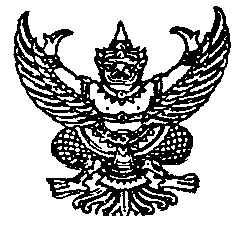 ประกาศองค์การบริหารส่วนตำบลด่านช้างเรื่อง  รายชื่อผู้มีสิทธิเข้ารับการสรรหาและเลือกสรรเป็นพนักงานจ้างขององค์การบริหารส่วนตำบลด่านช้าง    ......................................		ตามที่องค์การบริหารส่วนตำบลด่านช้าง  อำเภอบรรพตพิสัย จังหวัดนครสวรรค์ ได้ประกาศ                รับสมัครบุคคลทั่วไปเพื่อสรรหาและเลือกสรรเป็นพนักงานจ้างขององค์การบริหารส่วนตำบล  ในประเภทพนักงานจ้างตามภารกิจ ตำแหน่ง ผู้ดูแลเด็ก (ทักษะ) จำนวน 1 ตำแหน่ง 1 อัตรา โดยกำหนดรับสมัครเข้ารับการเลือกสรรฯ ตั้งแต่วันที่ 20 กรกฎาคม 2565  ถึงวันที่ 29 กรกฎาคม 2565 ไปแล้วนั้นบัดนี้ การรับสมัครบุคคลทั่วไปเพื่อสรรหาและเลือกสรรเป็นพนักงานจ้างขององค์การบริหารส่วนตำบลด่านช้าง ได้เสร็จสิ้นแล้ว  จึงขอประกาศรายชื่อผู้มีสิทธิเข้ารับการสรรหาและเลือกสรรเป็น               พนักงานจ้างขององค์การบริหารส่วนตำบลด่านช้าง ในประเภทพนักงานจ้างตามภารกิจ ตำแหน่ง ผู้ดูแลเด็ก (ทักษะ) ดังนี้นางสาวลักคณา  พัฒน์เจริญ		เลขประจำตัวสอบ  001คณะกรรมการตรวจสอบคุณสมบัติฯ ได้ตรวจสอบคุณสมบัติและข้อมูลจากใบสมัคร และเอกสารหลักฐานต่างๆ ที่ผู้สมัครได้ยื่นและรับรองว่าเป็นผู้มีคุณสมบัติครบถ้วนแล้ว ดังนั้น หากปรากฏภายหลังว่าผู้สมัครเข้ารับการเลือกสรรเป็นพนักงานจ้างรายใดมีคุณสมบัติไม่ตรงตามประกาศรับสมัครฯ จะถือว่า             ผู้มีสิทธิรายนั้นเป็นผู้ขาดคุณสมบัติและไม่มีสิทธิเข้ารับการเลือกสรรเป็นพนักงานจ้างขององค์การบริหาร           ส่วนตำบลด่านช้างทั้งนี้ หากผู้มีสิทธิเข้ารับการเลือกสรรเป็นพนักงานจ้างขององค์การบริหารส่วนตำบลด่านช้างท่านใดมีปัญหาไม่เข้าใจเกี่ยวกับการดำเนินการรับสมัครบุคคลทั่วไปเพื่อสรรหาและเลือกสรรเป็นพนักงานจ้างขององค์การบริหารส่วนตำบล ให้ติดต่อสอบถามข้อมูลเพิ่มเติมได้ที่ งานการเจ้าหน้าที่ สำนักปลัดองค์การบริหารส่วนตำบล ด่านช้าง อำเภอบรรพตพิสัย จังหวัดนครสวรรค์  โทรศัพท์หมายเลข 0-5621-7583              ในวันและเวลาราชการ		จึงประกาศมาให้ทราบโดยทั่วกันประกาศ  ณ  วันที่  2 เดือน สิงหาคม พ.ศ. 2565   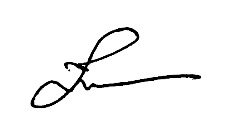 (นายสุธีร์  การะภักดี)นายกองค์การบริหารส่วนตำบลด่านช้าง